ご注意ください！先日、近隣の方からご注意を受けました。本校からロミタブルバードへの出口（下図）は見通しが悪く、数年前にも接触事故が起こりました。本校のセキュリティーも交通整理を可能な限りいたしますが、道路に出る際には徐行してしっかりミラーを確認し、右から来る歩行者や自転車にお気をつけください。尚、ロミタ ブルバードの交通量が多い際、ガードマンや学校職員が道路の流れを止めて本校の車を出車させることは、法律上の問題があり、積極的にできないことをご了承ください。学校周辺の交通安全を守るため、皆様のご協力に感謝いたします。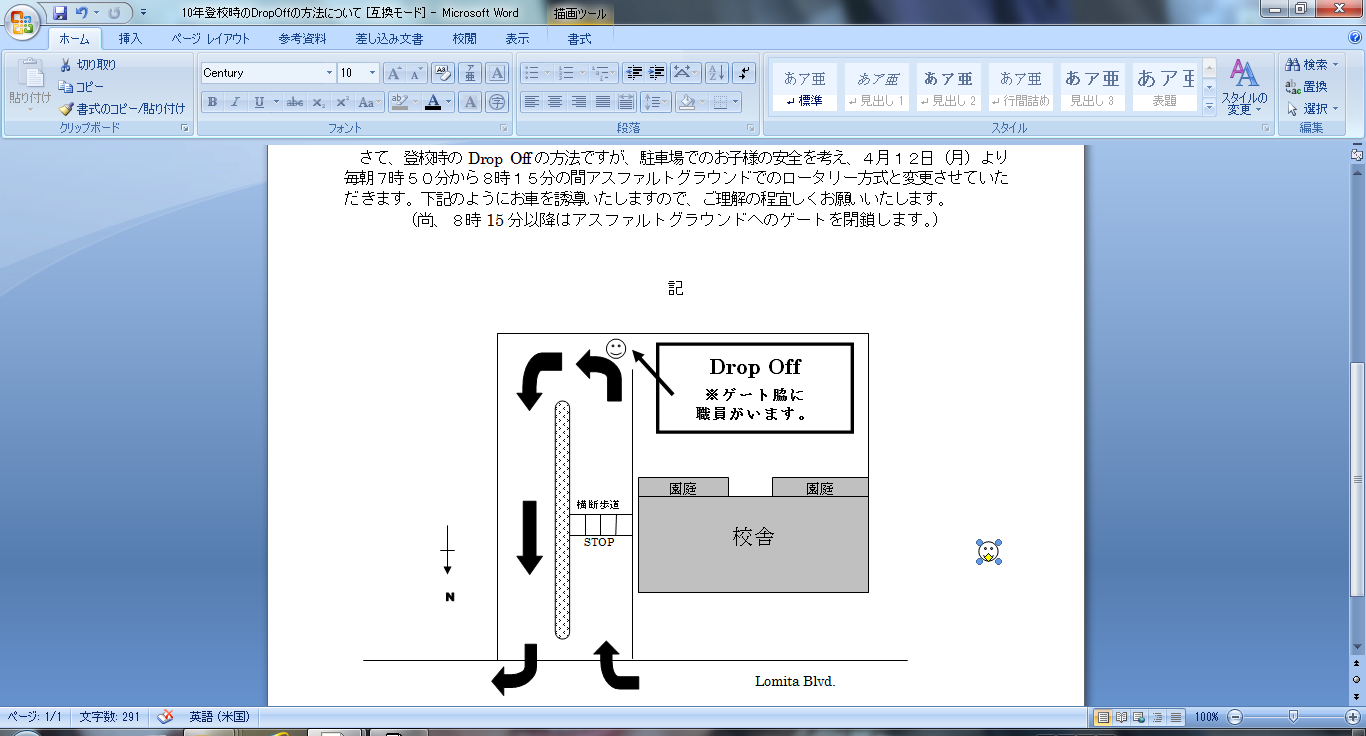 